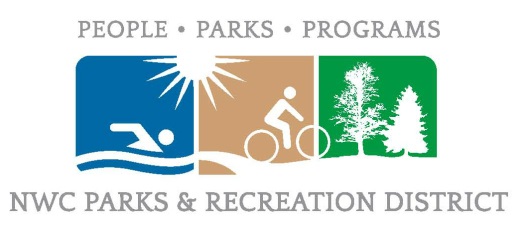 Northern Wasco County Parks & Recreation District602 W 2nd St. The Dalles, OR 97058Budget HearingMay 17th, 2022Brewster Whitmire called the meeting to order at 5:29pm.ROLL CALL:Budget Hearing Members- Tracy Dugick (via Zoom), Brewster Whitmire, Annette Byers, Rachel Carter (Via Zoom).Budget Hearing Members Non-Present- Ellen Woods.NWPRD Staff- Scott Baker, Kailynn Elliott, Todd WheelerOthers Present – None.APPROVAL OF AGENDA: Brewster Whitmire asked if there was a motion to approve the agenda. Annette Byers made a motion to approve the agenda as-is. Rachel Carter seconded the motion. The motion passed unanimously. APPROVAL OF MINUTES: Brewster Whitmire asked if there was a motion to approve the minutes from the April 12th Budget Committee Meeting. Annette Byers made a motion to approve the minutes. Rachel Carter seconded the motion. The motion passed unanimously.PUBLIC COMMENT: None.DELIBERATIONS: None. Brewster Whitmire adjourned the meeting at 5:31 pm. Attested to:Board President						Board Secretary 